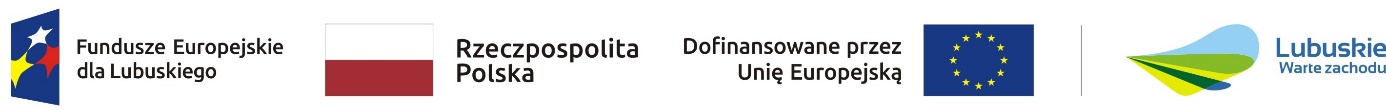 Powiatowy Urząd Pracy w Zielonej Górze
 informuje, iż przyjmowane są wnioski o zorganizowanie staży, które realizowane będą w ramach projektu:
Uczestnikami powyższego projektu są osoby zarejestrowane w PUP jako bezrobotne, z poniższych grup znajdujących się w szczególnej sytuacji na rynku pracy:osoby młode do 29 roku życia (w tym NEET),osoby powyżej 50 roku życia,kobiety,osoby z orzeczeniem o niepełnosprawności,osoby długotrwale bezrobotne, osoby o niskich kwalifikacjach (do poziomu ISCED 3 tj.: poziomu szkoły średniej z wyłączeniem szkół policealnych)Ważne! Udział w projekcie osoby młodej w wieku 18-29 lat będzie poprzedzony oceną umiejętności cyfrowych.

Szczegółowe informacje:

ul. Batorego 126 A - pokój 313 (tel. 68 456 56 46 - staże)
Powyższe wnioski będą przyjmowane do wyczerpania limitu środków przeznaczonych na ten cel.Staże zaplanowano ogółem dla 227 osób, w tym: 124 kobiety. 
Zapraszamy pracodawców i osoby bezrobotne spełniające warunki do udziału w projekcie